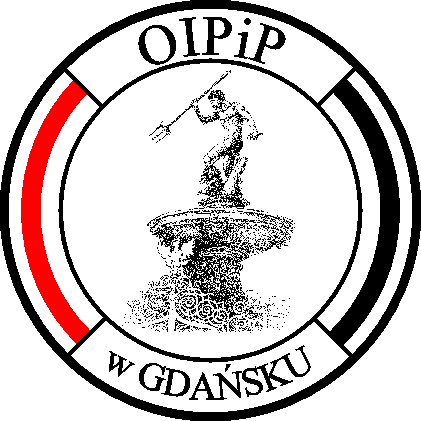 Okręgowa Izba Pielęgniarek i Położnych w GdańskuDistrict Chamber of Nurses and Midwives80-147 Gdańsk, ul. Wyczółkowskiego 17A  tel. 320-06-80; e-mail: biuro@oipip.gda.pl          _____________________________________________________________________					                                     	Gdańsk, dnia 30.04.2021r.OIPiP  / X  / 2021Sz. Pan Filip NowakPrezes Narodowego Funduszu Zdrowiaul. Rakowiecka 26/30
02-528 Warszawae – mail: KancelariaElektroniczna[at]nfz.gov.pl      Szanowny Panie Prezesie, w związku   z  ukazaniem się komunikatu dotyczącego warunków udzielania i rozliczania w 2021 roku dofinansowania informatyzacji świadczeniodawców podstawowej opieki zdrowotnej, Komisja ds. Pielęgniarek Środowiska Nauczania i Wychowania działająca przy Okręgowej Izbie Pielęgniarek i Położnych w Gdańsku zwraca się  z zapytaniem z jakiego powodu  Pielęgniarki  Środowiska Nauczania i Wychowania nie zostały ujęte w  Zarządzeniu Nr 66/2021/DEF Prezesa Narodowego Funduszu Zdrowia z dnia 13 kwietnia 2021 roku w sprawie udzielania i rozliczania w 2021 roku dofinansowania informatyzacji świadczeniodawców POZ, dotyczy ono tylko świadczeniodawców posiadających umowę o udzielanie świadczeń opieki zdrowotnej w rodzaju podstawowa opieka zdrowotna, w zakresie świadczenia lekarza POZ. Pragniemy podkreślić, iż identyczne zapisy zawarte  w Rozporządzeniu Ministra Zdrowia z dnia 6 kwietnia 2020 r. w sprawie rodzajów, zakresu i wzorów dokumentacji medycznej oraz sposobu jej przetwarzania obowiązują również Pielęgniarki Środowiska Nauczania i Wychowania, które prowadzą niepubliczne zakłady opieki zdrowotnej, grupowe lub indywidualne praktyki pielęgniarskie czy spółki prawa handlowego. Wprowadzenie dokumentacji elektronicznej w Środowisku Nauczania i Wychowania  jest trudnym zadaniem ze względu na ogromne koszty,  gdyż jedna Pielęgniarka może realizować opiekę w  2 lub 3 szkołach, ponieważ placówek oświatowo - wychowawczych o liczbie uczniów 880 – 1100 jest niewiele. Tym samym na jeden etat pielęgniarki należy zakupić po 2 lub 3 zestawy ( komputer, drukarka, skaner, niszczarka) do tego należy doliczyć koszty związane  z comiesięcznym dostępem do usługi, przechowywaniem danym, obsługą serwisową i eksploatacją.  Nadmieniamy, iż jest to kolejna pomoc dla świadczeniodawców w rodzaju podstawowa opieka zdrowotna, w zakresie świadczenia lekarza POZ, natomiast Pielęgniarki Środowiska Nauczania i Wychowania nie otrzymały nigdy wsparcia na powyższy cel.  Z powyższych powodów zwracamy się z prośba o ujęcie również Pielęgniarek Środowiska Nauczania i Wychowania  jako uprawnionych świadczeniodawców do możliwości ubiegania się o dofinansowanie informatyzacji i dopisanie nas do beneficjentów  na powyższy cel. Jest to warunek niezbędny, gwarantujący możliwość wywiązania się z nałożonego na nas obowiązku informatyzacji. W przeciwnym wypadku nie jesteśmy w stanie sprostać powyższym wymogom.                                                                             Z wyrazami szacunku.Jolanta ZającPrzewodnicząca Komisji ds. Pielęgniarek Środowiska Nauczania i WychowaniaOIPiP w GdańskuDo wiadomości: Sz. Pan Adam NiedzielskiMinister Zdrowia ul. Miodowa 15, 
00-952 Warszawa e-mail: kancelaria@mz.gov.plSz. Pani mgr Zofia MałasPrezes Naczelnej Rady Pielęgniarek i Położnychul. Pory 7802- 757 Warszawae – mail:nipip@nipip.pl